SỞ Y TẾ HÀ GIANGBỆNH VIỆN ĐKKV BẮC QUANGSố: 123a/BVKV- KDV/v đề nghị Công ty trang thiết bị
cung cấp báo giá thiết bị Y tếKính gửi: Các công ty, đơn vị cung cấp vật tư - Trang thiết bị Y tế.Hiện nay Bệnh viện ĐKKV Bắc Quang thực hiện lập kế hoạch mua sắm Máy móc trang TBYT phục vụ cho nhu cầu hoạt động chuyên môn của bệnh viện.Do đó, Bệnh viện ĐKKV Bắc Quang kính mời các đơn vị quan tâm, có đủ năng lực, kinh nghiệm tham gia chào giá báo giá về bệnh viện ĐKKV Bắc Quang. Để bệnh viện có cơ sở tổng hợp, lập kế hoạch mua sắm.Kính đề nghị đơn vị gửi báo giá theo mẫu phụ lục đính kèm về Bệnh viện ĐKKV Bắc Quang theo địa chỉ: Bệnh viện ĐKKV Bắc Quang, tổ 1, TT Việt Quang, H Bắc Quang, T Hà Giang.Thông tin chi tiết liên hệ: Ds Phạm Quốc Việt, Trưởng Khoa dược - Vật tư TBYT. Số điện thoại: 0977.875.686./.Trân trọng cảm ơn!Nơi nhận: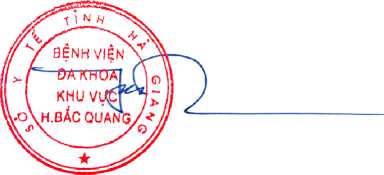 Như trên;Trang TTĐTBVBQ;Lưu: VT, KD, TCkT.PHỤ LỤC I
MẪU BÁO GIÁ(Đính kèm công văn số: ngày tháng năm 2022)CỘNG HÒA XÃ HỘI CHỦ NGHĨA VIỆT NAM Độc lập - Tự Do- Hạnh P húcKính gửi: Bệnh viện ĐKKV Bắc QuangChúng tôi: Tên công ty, địa chỉ 	,	chúng tôi gửi đến quý bệnh viện bảnchào giá các mặt hàng như sau:Ghi chú:*Đơn giá đã bao gồm thuế VAT, thuế bảo vệ môi trường ( nếu có), chi phí vận chuyển, giao nhận, lắp đặt và các chi phí khác có liên quan.*Báo giá có hiệu lực tối thiểu 30 ngày kể từ ngày báo giá*Đơn vị báo giá cam kết đáp ứng các điều kiện và năng lực tham gia đấu thầu theo quy định pháp luật đấu thầu.STTTên hàng hóaHãng sản xuấtNước sản xuấtPhân nhóm theo Thông tư 14/2020/TT- BYTĐVTSố lượngĐơn giáThành tiền1Hệ thống máy CARM